A Budapesti Műszaki Szakképzési Centrum Verebély László Technikuma mellett működőDIÁKÖNKORMÁNYZATÜtemterve2022-2023-as tanév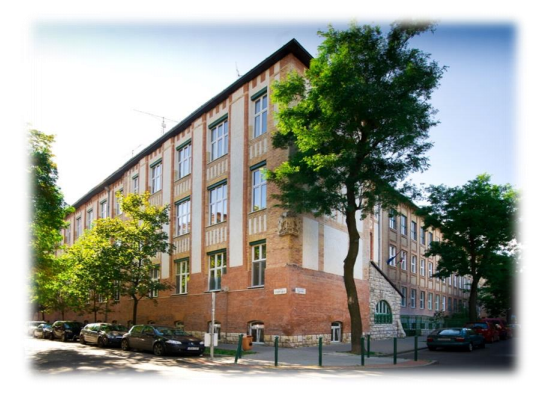 Budapest, 2022. augusztus 31.Készítette:Zákány Irma IldikóDÖK patronáló tanárA 2022-2023-as tanévet is meghatározzák a körülöttünk lévő világ mindennapi történései. A Diákönkormányzat által tervezett események megvalósulása az éppen aktuális helyzethez igazodik, amelyeket a Diákönkormányzat minden esetben az iskola dokumentumai és intézkedési terve figyelembevételével szervez meg.SzeptemberSzeptember 1. Osztályonként két fő DÖK képviselő megválasztása (Felelős: osztályfőnökök, Varga-Körtvélyes Zsuzsanna of. mk. vez.)Szeptember 9. Tisztújító, tanévnyitó DÖK gyűlés összehívása (Felelős: DÖK titkár, stúdió)Szeptember 12. Tanévnyitó DÖK gyűlés megtartása, az iskolai dokumentumok véleményezése, tisztújítás (Felelős: Daróczi József igazgató, Zákány Irma Ildikó DÖK patronáló tanár)Szeptember 12-től Segítségnyújtás iskolai események megszervezéséhez a tanév teljes időtartama alatt (Felelős: DÖK patronáló tanár, DÖK titkár)Pl.: iskolanépszerűsítő börzék, gólyaavató, szalagavató, témahetek, szakmai napok, felvételiztetés, ballagás, Verebély nap, gólyatábor, stb.Az SZMSZ, munkaterv aktualizálása, az éves ütemterv elkészítése (Felelős: DÖK patronáló tanár) Határidő: Szeptember 15.OktóberOktóber 3. Októberi rendes DÖK gyűlés összehívása (Felelős: DÖK titkár, stúdió)Október 5. Októberi rendes DÖK gyűlés (Felelős: DÖK patronáló tanár, DÖK titkár)október 7. Iskolai papírgyűjtés lebonyolítása (Felelős: DÖK patronáló tanár)Október 14. Igény szerint segítségnyújtás a gólyaavató megszervezéséhez (Felelős: DÖK vezetőség)Október 21. Részvétel az október 23-i megemlékezésen (Felelős: DÖK titkár)Október hónapban: Részvétel városismereti vetélkedőn, kiírás szerint (felelős: DÖK patronáló tanár)NovemberNovember 7. DÖK gyűlés összehívása (Felelős: DÖK titkár, stúdió)November 9. Novemberi rendes DÖK gyűlés (Felelős: DÖK patronáló tanár, DÖK titkár)November hónapban: Igény szerint közreműködés a Nyitott Kapuk megszervezésében (Felelős: DÖK vezetőség)November hónapban:  Éves elemgyűjtési akció kezdete, pályázati kiírás szerint (Felelős: DÖK patronáló tanár)DecemberDecember 6. Iskolai Mikulás (Felelős: DÖK patronáló tanár, DÖK titkár)December 7. Igény esetén közreműködés a szalagavató lebonyolításában (Felelős: DÖK titkár)December 12. Ünnepi DÖK gyűlés összehívása (Felelős: DÖK titkár, stúdió)December 14. Ünnepi DÖK gyűlés (Felelős: DÖK patronáló tanár, DÖK titkár)December 16. Az iskola épületének karácsonyi díszbe öltöztetése (Felelős: DÖK vezetőség)December 19-21. Karácsonyi vásár, bolhapiac lebonyolítása (Felelős: DÖK patronáló tanár, DÖK vezetőség)December 21. Igény esetén segítségnyújtás az iskolai karácsonyi ünnepség megszervezéséhez (Felelős: DÖK vezetőség)JanuárJanuár 3. Januári rendes DÖK gyűlés összehívása (Felelős: DÖK titkár, stúdió)Január 4. Januári rendes DÖK gyűlés (Felelős: DÖK patronáló tanár, DÖK titkár)Január 30. A februári rendes, egyben félévzáró DÖK gyűlés összehívása (Felelős: DÖK titkár, stúdió)FebruárFebruár 1. Féléves DÖK gyűlés, a félév eseményeinek, tapasztalatainak megvitatása, a féléves munka átfogó értékelése (Felelős: Daróczi József igazgató, DÖK patronáló tanár)Február 14. Valentin-napi üzenetküldés (Felelős: DÖK vezetőség)Február 27-től Részvétel a középiskolai szóbeli felvételi elbeszélgetéseken (Felelős: DÖK patronáló tanár, DÖK titkár)Február 27. A márciusi rendes DÖK gyűlés összehívása (Felelős: DÖK titkár, stúdió)MárciusMárcius 1. Márciusi rendes DÖK gyűlés (Felelős: DÖK patronáló tanár, DÖK titkár)Március folyamán: Részvétel a középiskolai szóbeli felvételi elbeszélgetéseken (Felelős: DÖK patronáló tanár, DÖK titkár)Március 8. Nőnap, az iskolában dolgozó és tanuló nők és lányok köszöntése 
(Felelős: DÖK vezetőség)Március 8. Saját készítésű nőnapi ajándékok vására (Felelős: DÖK patronáló tanár)Március 14. Megemlékezés az 1848-49-es forradalomról és szabadságharcról 
(Felelős: DÖK vezetőség)Március, április hónapban: igény szerint közreműködés a Pénzhét, Digitális témahét és Fenntarthatósági témahét lebonyolításában (Felelős: DÖK vezetőség)ÁprilisÁprilis 3. Az áprilisi rendes DÖK gyűlés összehívása (Felelős: DÖK titkár, stúdió)Április 5. Áprilisi rendes DÖK gyűlés (Felelős: DÖK patronáló tanár, DÖK titkár)Április 14. DÖK csapatépítő kirándulás (Felelős: DÖK patronáló tanár)Április 28. Májusi rendes DÖK gyűlés összehívása (Felelős: DÖK titkár, stúdió)MájusMájus 3. Májusi rendes DÖK gyűlés (Felelős: DÖK patronáló tanár, DÖK titkár)Május 4. Igény szerint segítségnyújtás a ballagás lebonyolításához (Felelős: DÖK patronáló tanár, DÖK titkár)Május 26. Figyelemfelkeltés a dohányzásmentes világnap alkalmából (Felelős: DÖK vezetőség)Május hónapban: Hagyományainkhoz híven részvétel a kerületi Gyermek- és Ifjúsági Önkormányzat Neked Nap és Tavasz Nap elnevezésű rendezvényein, ha meghirdetésre kerülnek (Felelős: DÖK patronáló tanár) Május hónapban: szemétszedési akcióban való részvétel (Felelős: DÖK patronáló tanár)JúniusJúnius 5. Tanévzáró DÖK gyűlés összehívása (Felelős: DÖK titkár, stúdió)Június 7. Tanévzáró DÖK gyűlés – a tanév tapasztalatai összegzése, az éves munka értékelése, a patronáló tanár munkájának értékelése (Felelős: Daróczi József igazgató, DÖK patronáló tanár)Június 13. Igény esetén közreműködés a Verebély-nap megszervezésében (Felelős: DÖK titkár)Június 23. Tanévzáró ünnepségen való részvétel (Felelősök: osztályfőnökök)Budapest, 2022. augusztus 31.    Zákány Irma Ildikó   DÖK patronáló tanár